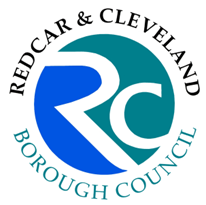 VEMT PROCESS     DAILY POLICE NEIGHBOURHOOD MEETINGSVEMT Coordinator / VEMT Operational Lead attends the daily police neighbourhood meeting.↓Receive information regarding incidents which have occurred in the previous 24 hours relating to vulnerability and crime in the Redcar and Cleveland area. VEMT Coordinator / VEMT Operational Lead to share VEMT information and the status of children discussed in this forum. VEMT Coordinator / VEMT Operational Lead to share relevant information from the daily police meeting with the allocated social worker/ lead professional via email and advise of any required actions. VEMT Coordinator / VEMT Operational Lead to add a VEMT case note to the child’s record (LCS or EHM) detailing the information shared within the daily police meeting and record any actions to be completed by the allocated social worker / lead professional.VEMT Coordinator / VEMT Operational Lead to share relevant information from the daily police meeting at the weekly VPG meeting.VEMT – Vulnerable, Exploited, Missing or TraffickedRedcar and Cleveland are committed to keeping all our children safe from exploitation.JH/VEMT/VEMT Process - Daily police neighbourhood meetings – February 2021 V1